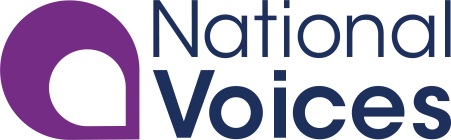 Diversity and Equalities Monitoring FormThe information you give us helps us to provide fair and equal opportunities to people who would like to become involved in National Voices’ work. Under the Equality Act 2010 people are protected from unlawful discrimination according to the following protected characteristics: age, marriage and civil partnerships, race, religion or belief, sex, gender reassignment, sexual orientation, disability and pregnancy and maternity.This information will be separated from any other information you provide and will be kept anonymous.Does your gender identity match your sex, as registered at birth?	What is your relationship status?_______________________________________________________________________Do you live with any long term health conditions? The Carers Trust describes a carer as ‘anyone who cares, unpaid, for a friend or family member who due to illness, disability, a mental health problem or an addiction cannot cope without their support’.Do you have caring responsibilities? Thank you for taking the time to provide this information.Please indicate your answer with a  xWhat is your age range?What is your ethnicity?What is your ethnicity?What is your ethnicity?What is your ethnicity?What is your ethnicity?What is your ethnicity?WhiteBritishMixed multi ethnicWhite & Black CaribbeanWhiteIrishMixed multi ethnicWhite & Black  AfricanWhitePolishMixed multi ethnicWhite & AsianWhiteLithuanianMixed multi ethnicArabWhiteOther (please state)Other (please state)Mixed multi ethnicOther (please state)Other (please state)Asian or Asian BritishIndianChineseAsian or Asian BritishPakistaniPhilippineAsian or Asian BritishBangladeshiVietnameseAsian or Asian BritishNepaliThaiAsian or Asian BritishOther (please state)Other (please state)Black CaribbeanGypsy & TravellerIrish TravellerBlack AfricanGypsy & TravellerRoma Black BritishGypsy & TravellerRomany GypsyBlack Other (please state)Other (please state)Gypsy & TravellerOther Traveller (please state)Other Traveller (please state)Any other ethnic or nationality background not listed (please state)Any other ethnic or nationality background not listed (please state)Any other ethnic or nationality background not listed (please state)Any other ethnic or nationality background not listed (please state)Any other ethnic or nationality background not listed (please state)Any other ethnic or nationality background not listed (please state)What is your religion or belief?What is your religion or belief?What is your religion or belief?What is your religion or belief?What is your religion or belief?What is your religion or belief?What is your religion or belief?What is your religion or belief?NoneChristianityJudaismBuddhismIslamHinduismSikhismOther (please state)Other (please state)What is your sex?What is your sex?What is your sex?What is your sex?FemaleMaleIntersexOther (please state)Other (please state)YesNoWhich of the following options best describes how you think of yourself?Which of the following options best describes how you think of yourself?Which of the following options best describes how you think of yourself?Which of the following options best describes how you think of yourself?Which of the following options best describes how you think of yourself?Which of the following options best describes how you think of yourself?Heterosexual or StraightGay or LesbianBisexualOther (please state)Other (please state)Other (please state)Other (please state)Other (please state)Other (please state)Yes (if yes, please give details below)NoPhysical impairment (please state)Physical impairment (please state)Sensory impairment (please state)Sensory impairment (please state)Mental health conditionLearning disability or difficultyLong term illness (please state)Long term illness (please state)Other (please state)Other (please state)The Equality Act 2010 states a person has a disability if they have a physical or mental impairment which has a long term (12 month period) and substantial adverse effects on their ability to carry out day to day activities.Do you consider yourself to have a disability?  The Equality Act 2010 states a person has a disability if they have a physical or mental impairment which has a long term (12 month period) and substantial adverse effects on their ability to carry out day to day activities.Do you consider yourself to have a disability?  The Equality Act 2010 states a person has a disability if they have a physical or mental impairment which has a long term (12 month period) and substantial adverse effects on their ability to carry out day to day activities.Do you consider yourself to have a disability?  The Equality Act 2010 states a person has a disability if they have a physical or mental impairment which has a long term (12 month period) and substantial adverse effects on their ability to carry out day to day activities.Do you consider yourself to have a disability?  Yes  (if yes, please give details below)NoPhysical impairment (please state)Physical impairment (please state)Sensory impairment (please state)Sensory impairment (please state)Mental health conditionLearning disability or difficultyLong term illness (please state)Long term illness (please state)Other (please state)Other (please state)YesNoPreviously had a caring roleWhere do you live?Where do you live?Where do you live?Where do you live?Where do you live?Where do you live?South EastSouth WestEast of EnglandEast MidlandsWest MidlandsYorkshire and the HumberNorth EastNorth WestLondonDate this form was completed